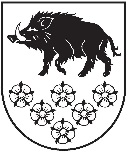 KANDAVAS NOVADA DOMESIA „ KANDAVAS KOMUNĀLIE PAKALPOJUMI”„ Robežkalni”, Kandavas pagasts, Kandavas novads, LV - 3120 Reģ.Nr.41203006844, tālrunis 631 26072, 631 26188, fakss 631 26071Kandavā 2016.gada 7.jūnijā  Nr.4 – 57/199Par iepirkuma procedūru „Kandavas pilsētas siltumtrašu pārbūve un izbūve” 	SIA „Kandavas komunālie pakalpojumi” Iepirkumu komisija 2016.gada 6.jūnijā ir saņēmusi jautājumus par iepirkuma procedūras dokumentāciju:Sastādot Finanšu piedāvājumu - tāmi, Jūs lūdzat, lai ieinteresētie pretendenti izslēdz un izdala no būvdarbu izmaksām individuālus mezglus un atzarus. Gribam vērst jūsu uzmanību, ka bez precīzi nosauktiem atskaites punktiem (atzara sākums), katrs pretendents aprēķinus veiks pēc savas metodes, un katram būs savi apsvērumi, kas turpmāk var radīt sarežģījumus finanšu piedāvājuma salīdzināšanā. Tā kā specifikācijā nav doti šo atzaru apjomi atsevišķi un katrs pretendents tāmi gatavos atšķirīgi, mūs māc bažas, ka pie mazākajām novirzēm no "nezināmiem standartiem", mūsu piedāvājums var tikt uzskatīts par neatbilstošu.Ņemot vērā visu augstāk minēto, lūdzam sniegt izvērstu tāmes formu (vai specifikācijas) saskaņā ar iepirkuma nolikuma 6.pielikumu!Atbilde: Informējam, ka iepirkuma dokumentācijai ir pievienots būvprojekts, pēc kura var precīzi noteikt atskaites punktus (atzaru sākumu). Būvprojektā precīzi ir nolasāmi atzaru sākumi, līdz ar to visiem pretendentiem šie atskaites punkti ir vienādi. Norādām, ka jautājumu iesniedzēja bažas ir nepamatotas attiecībā uz “nezināmajiem standartiem”. Pretendentam piedāvājums ir jāizstrādā atbilstoši Iepirkuma nolikumam un tam pievienotajiem pielikumiem. Vadoties no minētā, izvērsta tāmes forma (vai specifikācijas) netiks sniegtas. SIA „Kandavas komunālie pakalpojumi” Iepirkumu komisijas priekšsēdētājs																			E.Bariss